12 марта 2020 года на базе второго корпуса МБОУ «Весьегонская СОШ» было проведено тестирование по выполнению видов испытаний, нормативов в области физической культуры и спорта в рамках «Фестиваля ГТО (Готов к труду и обороне)», среди учащихся:- МБОУ «Весьегонская СОШ»;- МБОУ «Кесемская СОШ»;-  МБОУ «Чамеровская СОШ».Соревнования начались с ознакомлением правил  выполнения всех видов испытаний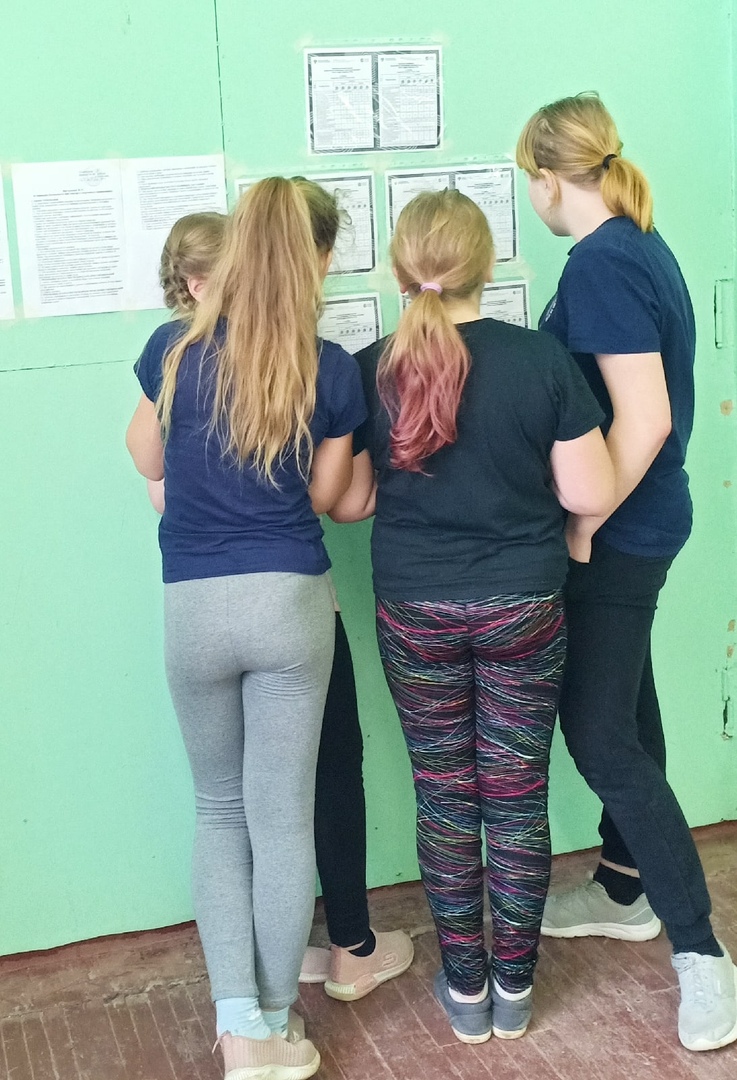 И конечно с усиленной разминки…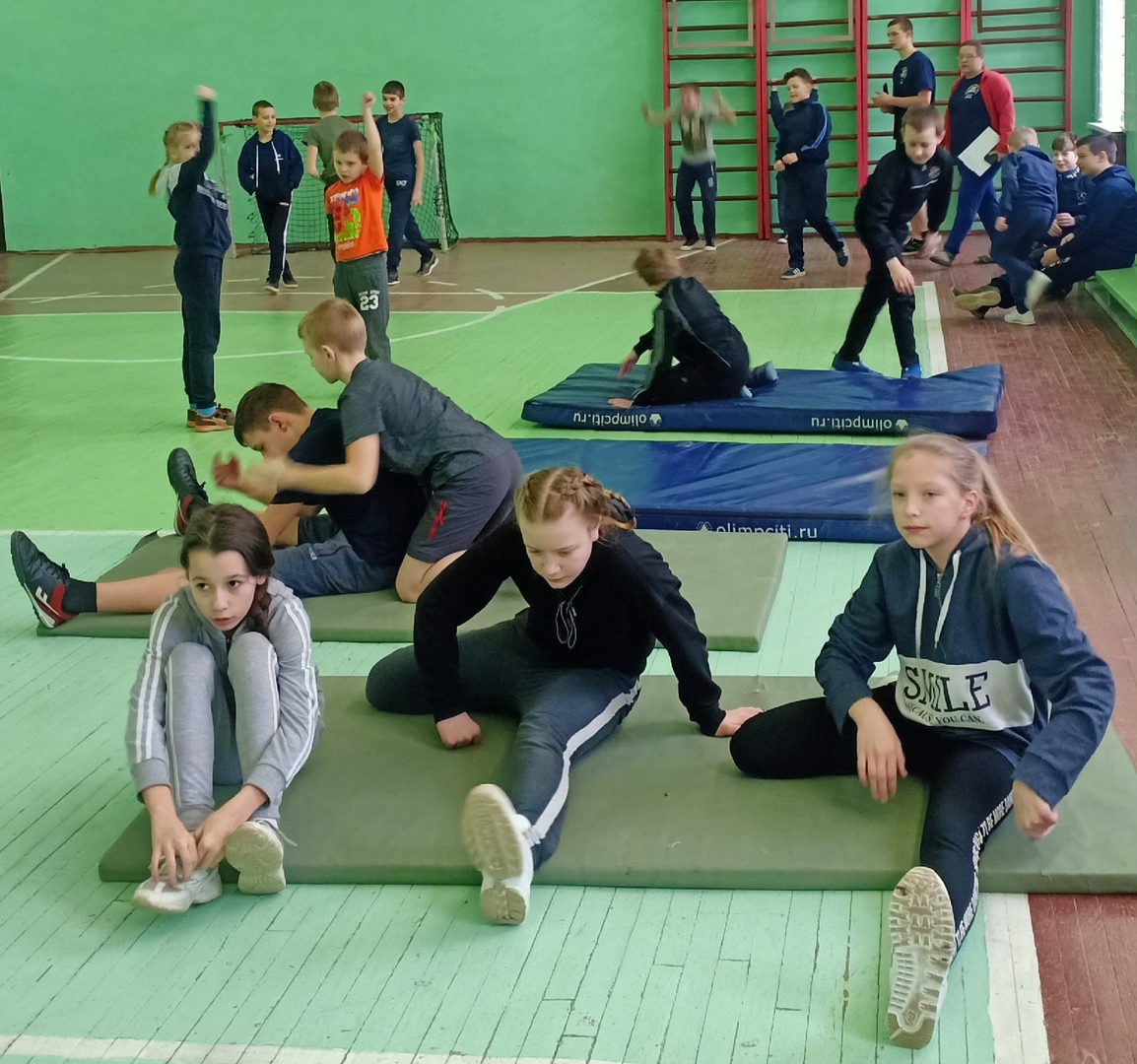 Поприветствовав всех участников соревнований, зарядившись настроением на победу, участники соревнований разделились на 5 возрастных групп.	Всего в соревновании приняло участие 60 человек.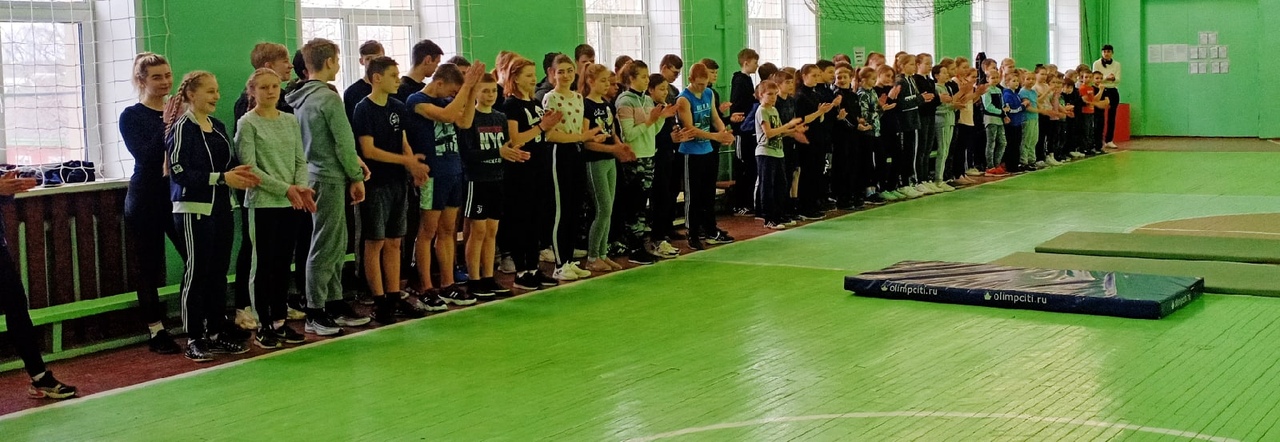 - I ступень (от 6 –до 8 лет)- II ступень (от 9 –до 10 лет)- III ступень (от 11 –до 12 лет)- IV ступень (от 13 –до 15 лет)- V  ступень (от 16 –до 17 лет)Ребята выполняли нормативы по следующим видам испытаний:- подтягивание из виса на высокой перекладине;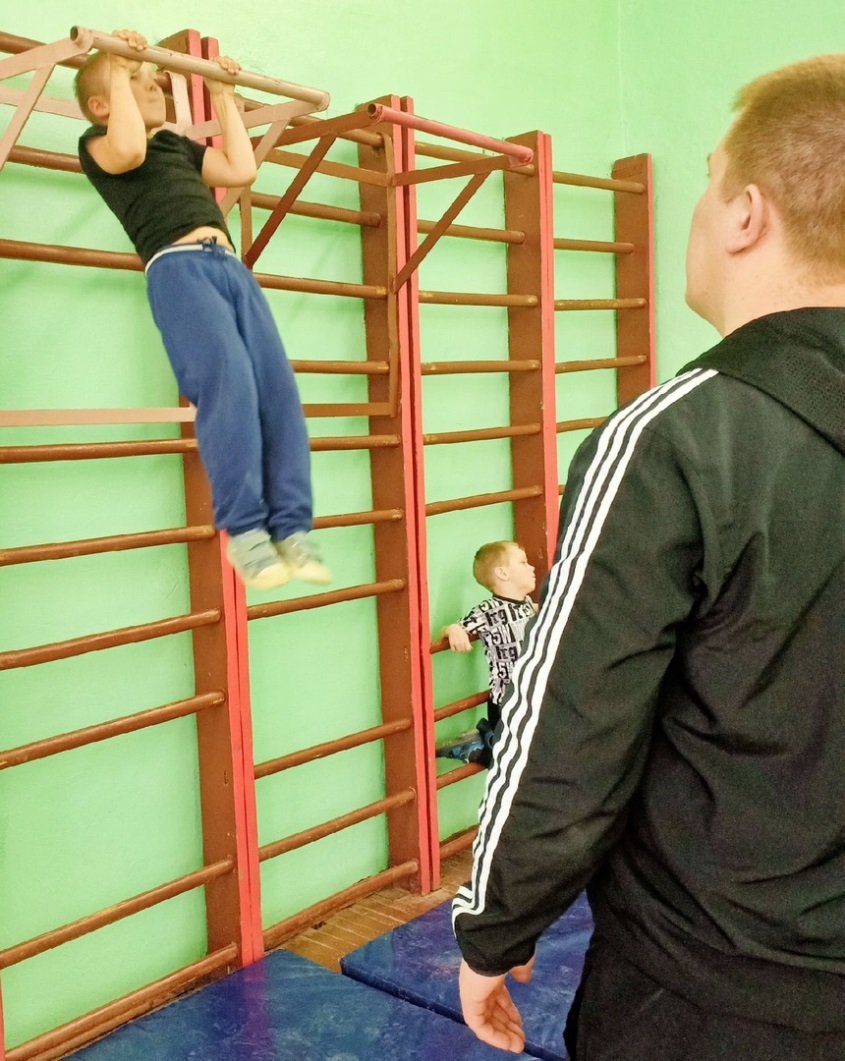 - сгибание и разгибание рук в упоре лежа на полу;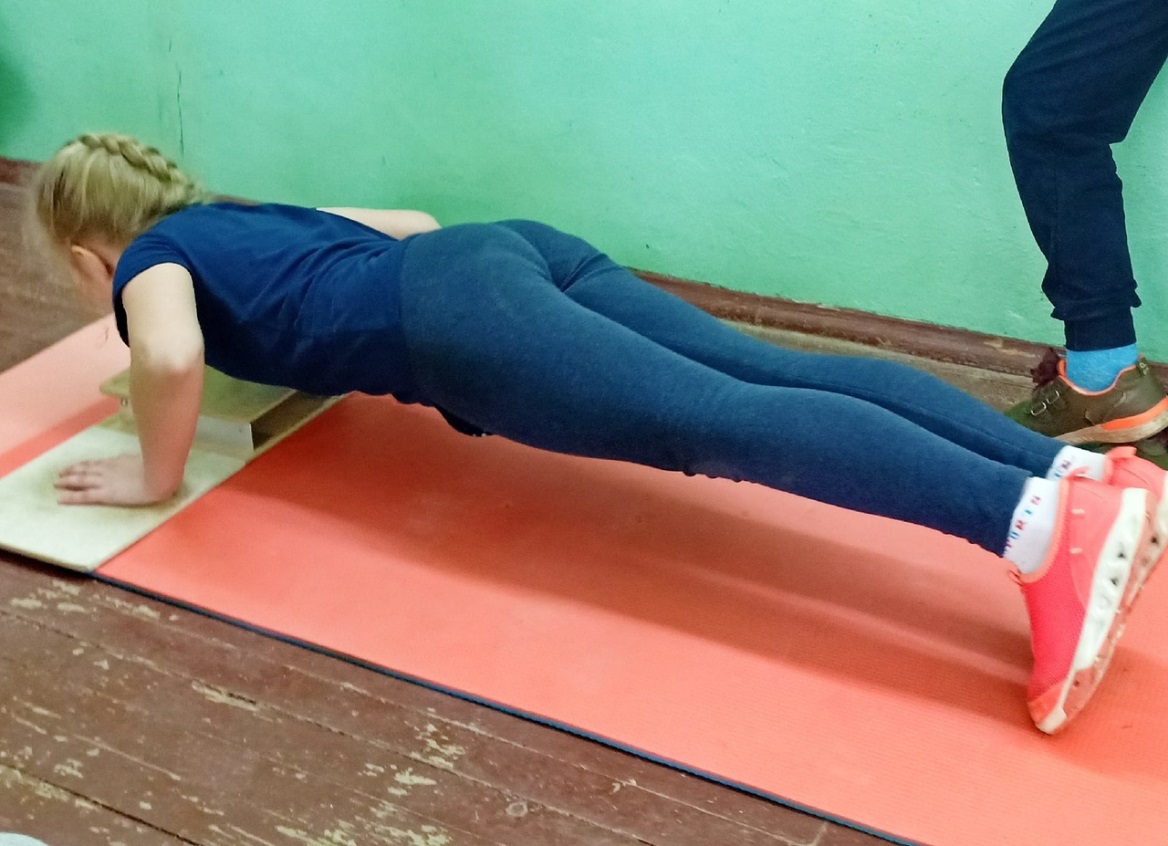 - прыжок в длину с места толчком двумя ногами; 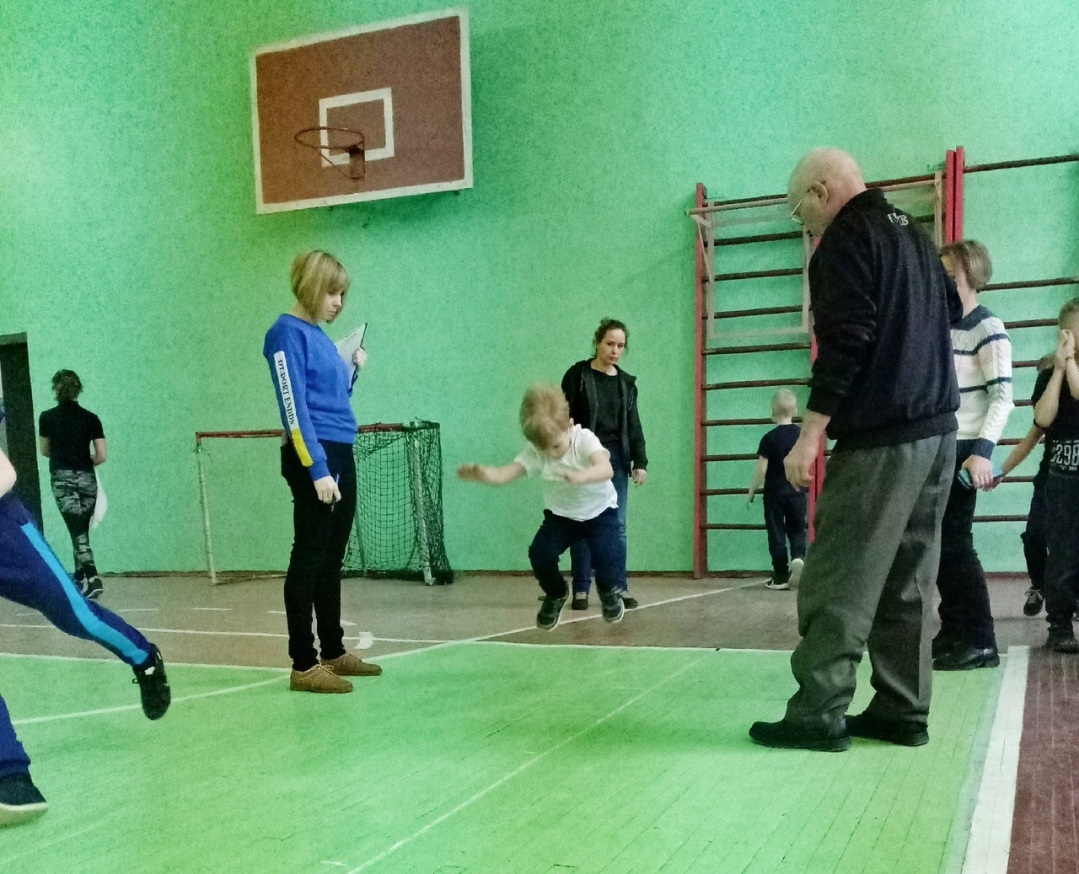 - наклон вперед из положения стоя с прямыми ногами на гимнастической скамье;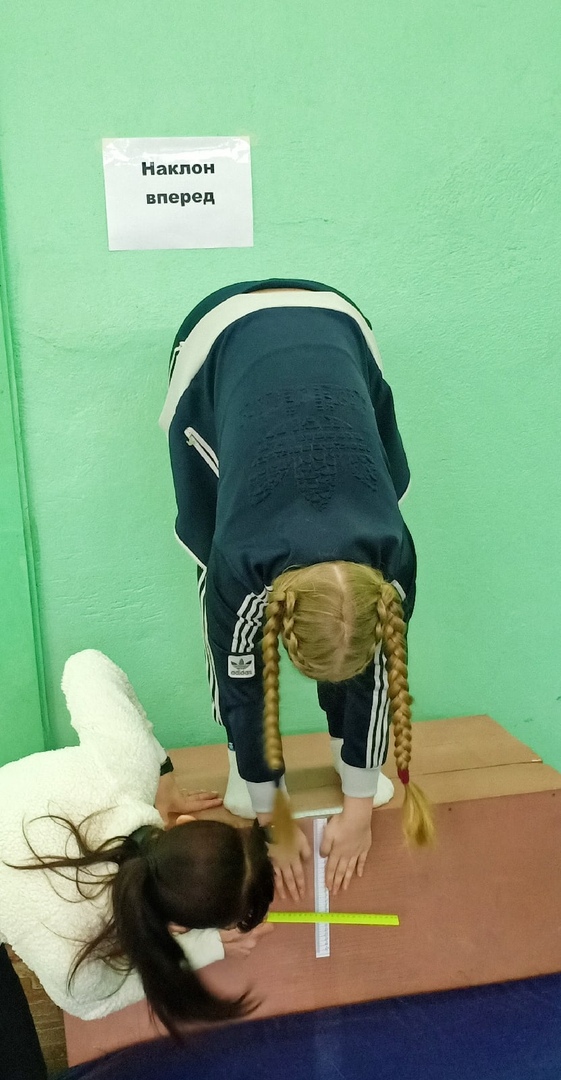 - поднимание туловища из положения лежа на спине (количество раз за 1 минуту)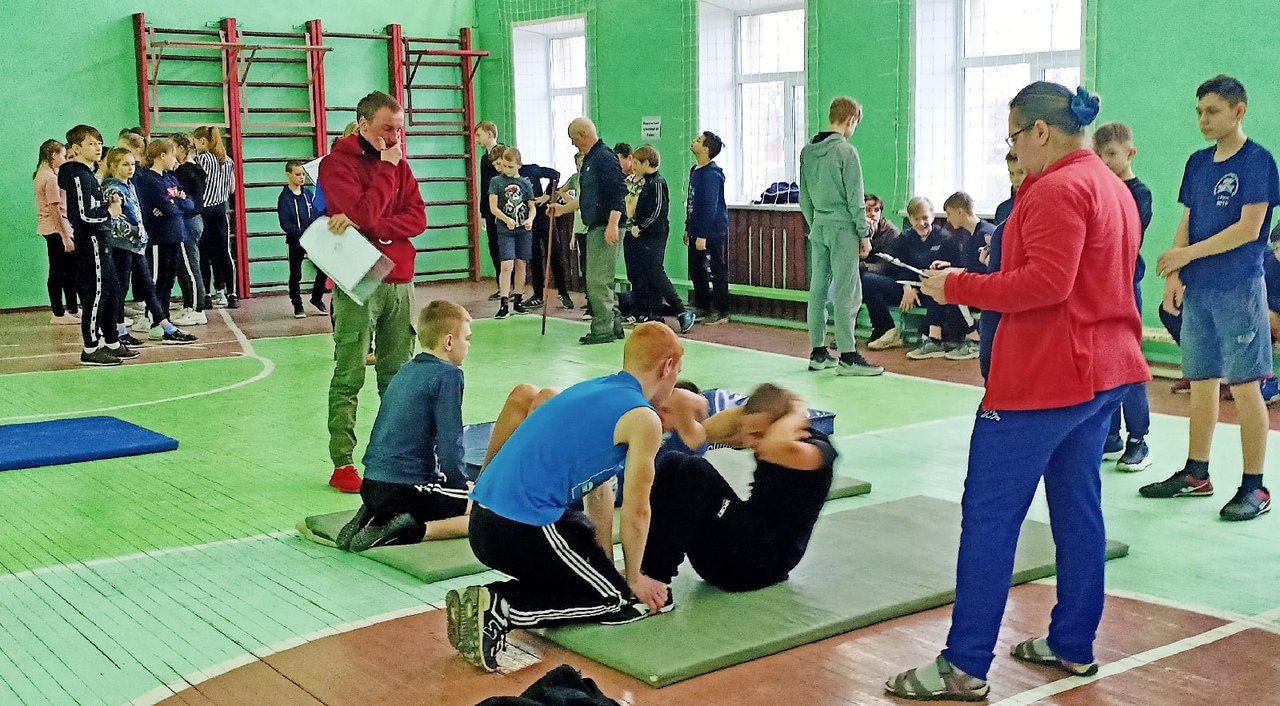 - челночный бег3X10м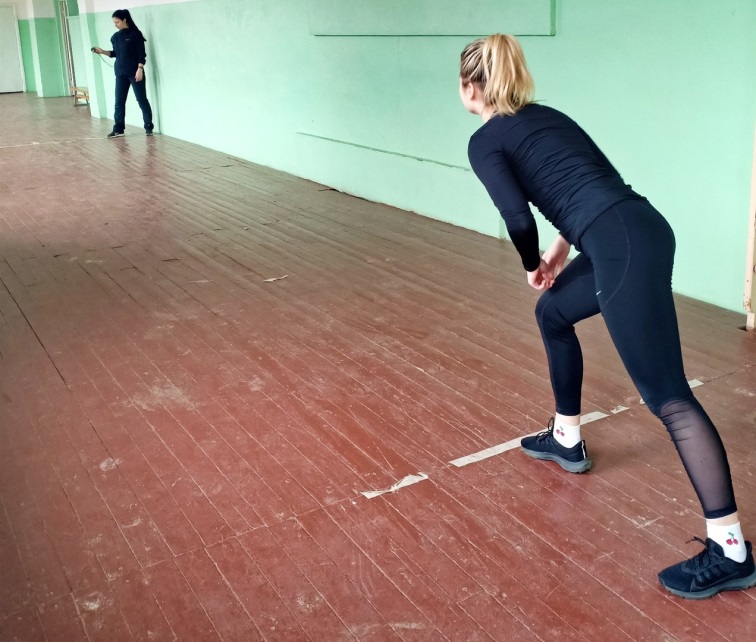 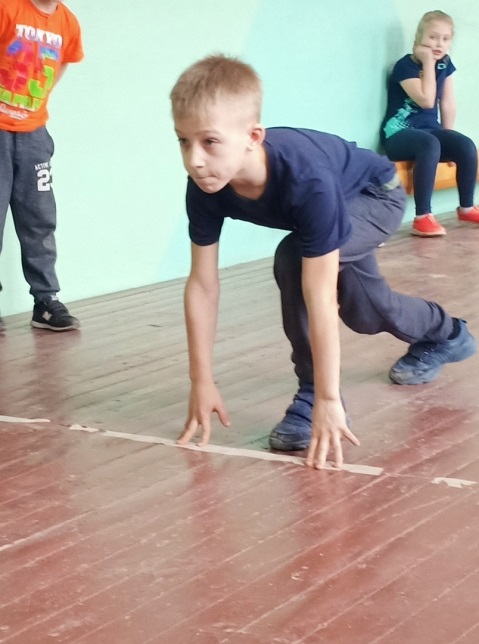 Начинающие и опытные спортсмены продемонстрировали высокую подготовленность, а так же получили заряд бодрости и массу положительных эмоций!После подведения итогов,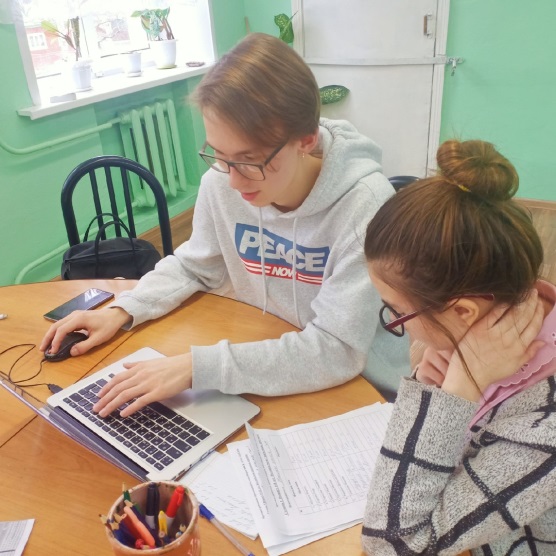 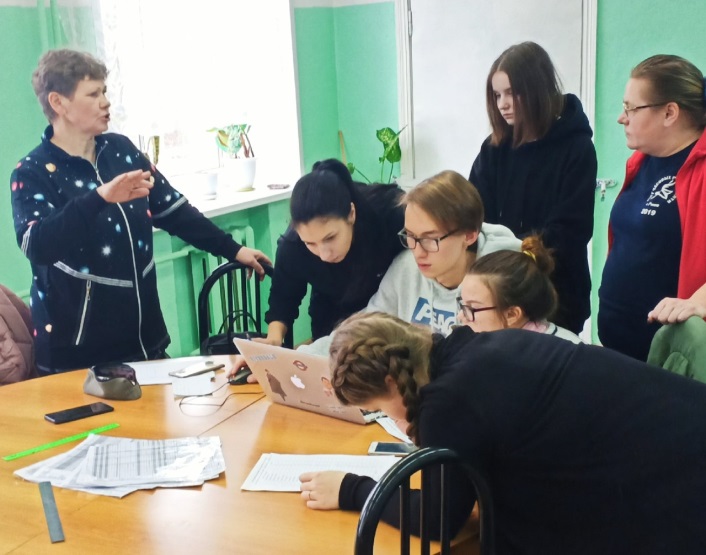 состоялось торжественное вручение грамот и медалей по каждой возрастной категории!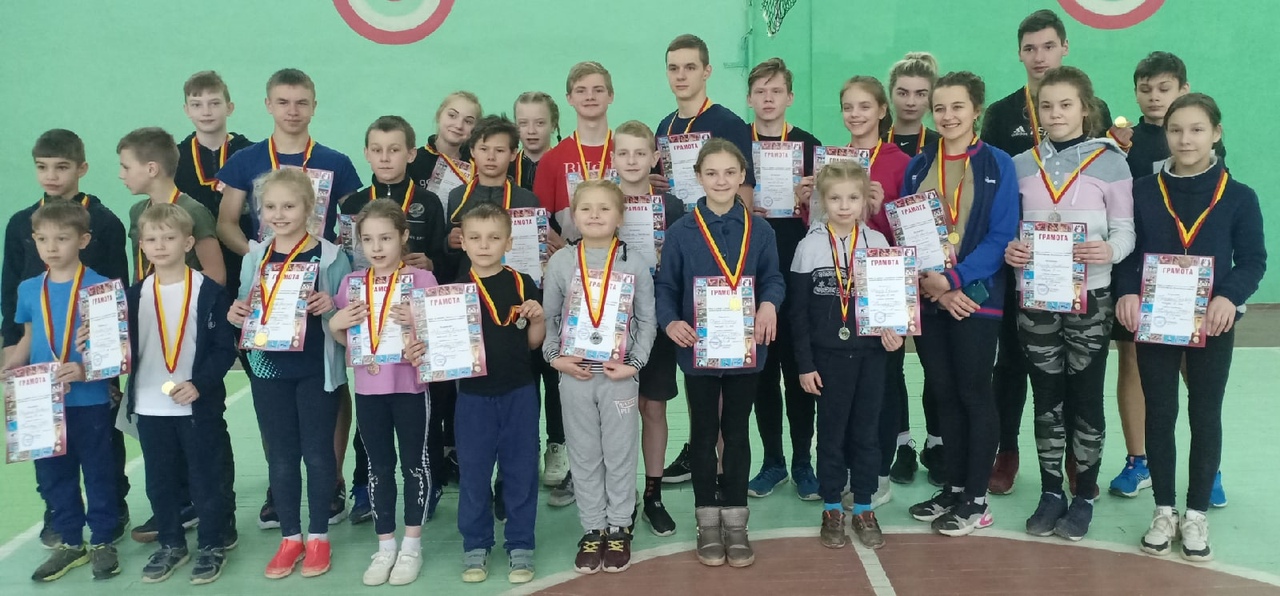 Поздравляем наших спортсменов и желаем дальнейших побед!